УДК 621.9Л.Т. Иванова1, Д.О. Петров 2, В.И. Сидоров11Национальный исследовательский университет «МЭИ», Россия2Объединённый институт высоких температур РАН, Москва, Россия инструкция по оформлению текстов докладов для опубликования в «Трудах российской национальной конференции по теплообмену»АннотацияИнструкция содержит подробные правила оформления текстов докладов, которые будут опубликованы в «Трудах Седьмой Российской национальной конференции по теплообмену». Инструкция моделирует авторский оригинал текста доклада, удовлетворяет всем предъявляемым требованиям и является «образцом для подражания». Файл с настоящей инструкцией (см. сайт РНКТ-7) можно использовать как шаблон для подготовки текста доклада. Поскольку авторам следует представить готовый к воспроизведению текст, персональная ответственность за содержание, качество оформления и, следовательно, включение доклада в «Труды...» лежит на авторах. Доклады, оформленные не в соответствии с изложенными в Инструкции требованиями, Организационный комитет не сможет включить в «Труды...». Благодарим Вас за терпение и соблюдение правил оформления.1. ВВЕДЕНИЕПубликацию «Трудов Седьмой Российской национальной конференции по теплообмену» («Труды РНКТ-7») предполагается осуществить в сжатые сроки и обеспечить при этом достаточно высокое качество издания.2. ПРЕДСТАВЛЕНИЕ ТЕКСТА ДОКЛАДА2.1. Срок представленияАвторский оригинал текста доклада, оформленный в соответствии с данными требованиями, должен быть представлен не позднее 03 марта 2018 г. Представление докладов и персональной информации об авторах будет осуществляться путем загрузки материалов в режиме ONLINE не-посредственно на Интернет-страницах РНКТ-7:http://www.nchmt.ru/confs/rnhtc7 2.2. Комплектность1)	Текст доклада;2)	Цветной скан экспертного заключения о возможности публикации доклада и тезисов в открытой печати;3) Цветной скан подписанного авторами лицензионного договора на доклад.Загрузить материалы нужно в режиме ONLINE непосредственно на Интернет-страницах РНКТ-7:http://www.nchmt.ru/confs/rnhtc7 2.3. Адреса и телефоны Оргкомитета РНКТ-7Национальный комитет РАН по тепло- и массообмену,ОИВТ РАН, Красноказарменная ул., д. 17А, Москва 111116, Россиятел/факс: +7 (495)362 55 90E-mail: nchmt@iht.mpei.ac.ru URL: http://www.nchmt.ru/3. ОБЩИЕ ТРЕБОВАНИЯ К ОФОРМЛЕНИЮ ТЕКСТА ДОКЛАДА3.1. ОбъемДоклад, оформленный в соответствии с данной инструкцией, включая рисунки и таблицы, не должен превышать 4 (четырёх) страниц формата А4 (210 297 мм).3.2. Нумерация страницНумерация страниц сквозная, начиная с первой страницы. Номера страниц ставятся внизу страницы по центру.3.3. Качество печати авторского оригиналаРазмеры и четкость изображения всех символов в тексте, формулах, таблицах, на рисунках и графиках должны гарантировать хорошее их воспроизведение. Математические формулы должны набираться на компьютере с помощью формульного редактора MathType.Допускается использование цветных иллюстраций.3.4. Качество иллюстративного материалаЖелательно использование рисунков, подготовленных с применением соответствующих компьютерных средств.В качестве иллюстраций можно использовать фотографии хорошей контрастности.Слишком светлые маркеры на рисунках при печати могут быть утеряны, поэтому лучше заменять их другими (звездочками, крестами и т.п.). Надписи и обозначения в иллюстрациях должны быть четкими, разборчивыми. Размер шрифта для надписей и обозначений — не менее 7 пт.3.5. Структура текста докладаТекст доклада должен включать следующие составляющие (указываются в порядке их следования):УДК;список авторов;список организаций;название доклада;аннотацию (не более 100 слов);основное содержание доклада;список используемых обозначений;список литературы.Основное содержание доклада следует разбить на разделы с соответствующими им заголовками. Допускается использование заголовков не более трех уровней (см. п. 4.3).3.6. Границы расположения текстаВесь текст доклада должен размещаться в границах, определяемых следующими параметрами страницы:размер бумаги	А4 (210  );ориентация 	книжная;верхнее поле	;нижнее поле	;левое поле	;правое поле	.Нижнее поле уменьшать не допускается.3.7. Особенности набора текстаУДК, списки авторов и организаций, название доклада размещаются в одноколонной полосе набора формата А4. Остальные составляющие доклада набираются в две колонки. Интервал между колонками — . Допускается набор громоздких формул, размещение иллюстраций и таблиц большого размера в одну колонку (например, как табл. 1).При наборе всего текста рекомендуется использовать шрифт Times New Roman (кириллица).4. ОСОБЕННОСТИ ОФОРМЛЕНИЯ РАЗДЕЛОВ ДОКЛАДА4.1. Заголовок докладаУДК набирается в левом верхнем углу прямым шрифтом 10-го размера.Список авторов — обычным шрифтом 12-го размера с выравниванием по центру страницы.В списке авторов сначала указываются инициалы, затем фамилия автора. Если авторы доклада из разных организаций, после фамилии каждого помещается порядковый номер (в виде верхнего индекса) представляемой им организации (из приводимого после фамилий авторов списка организаций).Список организаций содержит описание каждой организации, представляемой авторами доклада. Набирается обычным шрифтом 10-го размера с выравниванием по центру страницы.Описание включает: полное наименование организации, место ее расположения, сокращенное название государства (например, Россия).Если авторы представляют несколько организаций, то каждая из них упоминается в списке один раз и после ее описания указывается порядковый номер в виде верхнего индекса. Описание каждой организации приводится с новой строки.Название доклада набирается прописными (заглавными) буквами полужирным шрифтом 12-го размера и выравнивается по центру страницы.После названия доклада следует пропустить 1 строку перед последующим двухколонным набором остальной части текста.4.2. АннотацияАннотация доклада должна содержать не более 100 слов. Она набирается обычным шрифтом 9-го размера на первой странице доклада.Перед текстом аннотации помещается заголовок — слово АННОТАЦИЯ, набранное в стиле оформления заголовков 1-го уровня (см. п. 4.3 и табл.1). Номер перед заголовком не ставится.4.3. Другие заголовкиЗаголовки разделов 1-го и 2-го уровней основного содержания доклада должны нумероваться. В конце названия точка не ставится.Заголовок 1-го уровня набирается прописными (заглавными) буквами полужирным шрифтом 10-го размера и выравнивается по левому краю колонки без красной строки (см. образец названий разд. 1, 2, и т.д. данной Инструкции). От остального текста отделяется интервалами по .Заголовок 2-го уровня набирается полужирным шрифтом 10-го размера и выравнивается по левому краю колонки без красной строки. Прописной (заглавной) является только первая буква названия (см. образец названий п. 2.1, 2.2 и т.д. данной Инструкции). От остального текста заголовок отделяется интервалами по .Заголовок 3-го уровня размещается в начале красной строки первого абзаца соответствующего раздела доклада и выделяется подчеркиванием. Номер перед заголовком не ставится.4.4. Основной текст докладаОсновное содержание доклада набирается обычным шрифтом 10-го размера и выравнивается по ширине колонки. Каждый абзац выделяется красной строкой. Межстрочный интервал — одинарный.Таблица 1. Параметры оформления текста данной ИнструкцииПримечания:При описании шрифта используется терминология, принятая в компьютерных текстовых редакторах. «Обычный» шрифт (в русифицированных редакторах) — шрифт прямого светлого написания (Normal — в англоязычных), более жирное написание символов — полужирный шрифт (Bold); наклонное — курсив (Italic).Размер шрифта, как во всех текстовых редакторах, указан в пойнтах (пунктах, сокращенно пт). 1 пт = .4.5. Списки обозначений и литературыОбразцы оформления списков обозначений и литературы приводятся в конце данной Инструкции. Они набираются шрифтом 9-го размера с выравниванием по левому краю.Список обозначений помещается сразу после основного содержания доклада. Ему предшествует заголовок Список обозначений, оформленный в стиле заголовка 1-го уровня, без номера. Список должен содержать все переменные, используемые в тексте, таблицах и на рисунках, с указанием их единиц измерения.Список литературы должен включать все ссылки на литературу в порядке их появления в тексте.  Ссылки на литературные источники в тексте доклада нумеруются цифрами в квадратных скобках: [1], [2], [3–5] и т.д. Список литературы располагается в конце текста доклада. Перед ним помещается заголовок Список литературы, оформленный в стиле заголовка 1-го уровня, без номера.В приведенном ниже списке присутствуют образцы ссылок на монографии [1–3] с разным числом соавторов (до 3-х, 4-х и более 4-х соавторов), на статью в журнале [4], в трудах конференции [5], на справочник [6], на сборник научных трудов [7] и оригинальную статью в иностранном журнале [8].Аннотацию, список обозначений, список литературы необходимо набирать шрифтом 9 пт. 5. Особенности оформления рисунков, таблиц и формул5.1. Оформление рисунковПримером оформления рисунков и подрисуночных подписей служит рис. 1.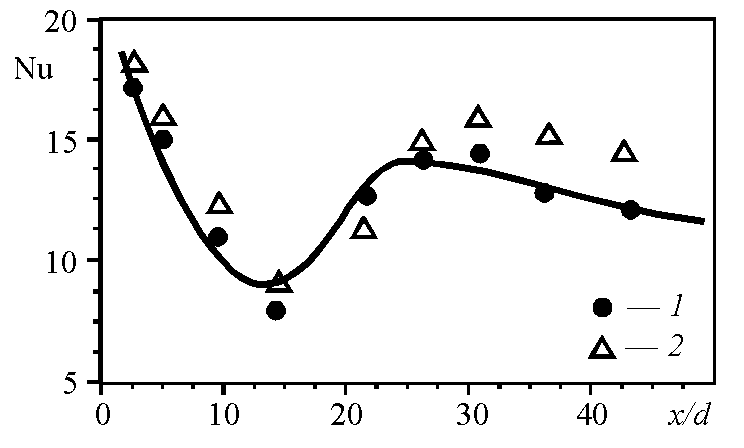 Рис. 1. Пример оформления графика зависимости одной величины (в данном случае, числа Нуссельта Nu) от другой (x/d): 1 – данные [3] для Ha=0; 2 – данные [4] для Ha=300; линия – расчет по (1).Подрисуночные подписи, поясняющие содержание рисунков, обязательны. Они набираются шрифтом 9-го размера и выравниваются по ширине колонки.Все линии на рисунках должны быть достаточной толщины, чтобы «не потеряться» при репродуцировании (слишком тонкие линии не пропечатываются).5.2. Оформление таблицПримером оформления таблиц является табл. 1, в которой указаны значения параметров для оформления различных элементов доклада. Названия таблиц обязательны и должны располагаться над соответствующими таблицами.К таблицам могут быть даны примечания, объясняющие содержание и табличные символы.5.3. Особенности оформления математических формул и символьных обозначений переменныхРазмер шрифта для символов при наборе переменных в формулах и тексте — 10; для индексов и показателей степени при наборе в формульном редакторе необходимо установить размер не менее 7,5 пт (или 75%); при наборе построчных и надстрочных индексов в текстовом редакторе  необходимо увеличивать их размер до 12 пт.Написание символов.Все символы греческого алфавита имеют обычное (прямое) написание (, , ,  ...).Символы латинского алфавита, используемые– в именах переменных (p, v, T, w ...), в именах индексов (i, j, k ...) — курсивное написание;– в обозначениях математических функций (sin, exp, ln ...), критериев подобия (Nu, Re...), химических формулах (H2O) — обычное (прямое) написание.	Размеры специальных математических символов (суммирования, интегрирования и т.п.) — на 2 пт больше размера символа переменной в формулах.Индексы, обозначающие сокращения двух или нескольких русских слов, набирают буквами русского алфавита прямым шрифтом с точкой между сокращениями («питательная вода» — п.в, «начало кипения» — н.к, «критическая точка» — кр.т). Сокращения от одного слова набирают слитно (примеры: cтр — коэффициент трения; Tср — средняя температура и т.п.).Числовые значения всегда, и в формулах, и в индексах, набираются обычным (прямым) шрифтом. Разделитель между целой и дробной частями — точка (0.3, 2.57 и т.д.).Пример оформления математической формулы и пояснений к ней:	(1)где ; определяется по данным [3];  — тепловой поток через стенку, Вт/м2.Формулы нумеруются цифрами у правого края колонки.6. ЗаключениеШирокое распространение компьютерных средств подготовки текстов научных докладов (статей), возможности этих средств, их доступность и относительная простота применения позволяют Оргкомитету РНКТ-7 надеяться на то, что соблюдение данной инструкции не будет слишком сложным для авторов докладов.Список обозначенийРНКТ-7 — сокращенное наименование Седьмой Российской национальной конференции по теплообмену;p	— давление, Н/м2;Tср — средняя температура, К;v	— составляющая скорости вдоль оси 0x, м/с.Индексы:i	— порядковый номер орта системы координат;k	— номер экспериментальной точки.Список литературы1. Оцисик М.Н. Сложный теплообмен. М.: Мир, 1976. 661 с.2. Современная флексографическая печать / Ф.С. Савицкий, В.М. Тремут, С.Б. Михайлов, В.Б. Мартынов. М.: Радуга, 1982. 391 с.3. Теплообмен и гидродинамика в каналах сложной формы / Ю.И. Давыдов, Б.В. Дзюбенко, Г.А. Дрейцер  и др.; Под ред. В.М. Иевлева. М.: Машиностроение, 1986. 200 с.4. Суржиков С.Т. Перенос излучением в неоднородных слоях // ТВТ. 1997. Т. 35. № 3. С. 35–38.5. Пластинин Ю.А. Влияние вращательной структуры молекулярных полос // Динамика излучающего газа: Тр. 4-й Всес. конф. М.: МГУ, 1981. Т. 2. С. 36.6. Белоусов Н.И., Саакян А.Е., Яковлева А.И. Электрические кабели, провода и шнуры: Справочник / Под ред. Н.И. Белоусова. 5-е изд. М.: Энергоатомиздат, 1987.7. Экспериментальное исследование теплопроводности He-3 / В.В. Царев, К.К. Иванов, А.А. Сидоров, Б.Б. Петров // Научн. тр. МГТУ. М.: Изд-во МГТУ. 1995. № 73. С. 185–190.8. Vidal F., Veitra J.A. and Maza J. Deconstruction and the limits of sense // Essays in criticism. Oxford, 1991. N. 3.  P. 281–292.9. Ванюшин И.В. Методика измерения характеристики преобразования АЦП [Электронный ресурс] // Исследовано в России: электрон. науч. журн. 2000. Т. 3. С. 263—272.URL: http://zhurnal.ape.relarn.ru/articles/2000/019.pdf  (дата обращения: 06.05.2006).10. Мельников В.В. Управление корпорациями в США в эпоху Великой депрессии [Электронный ресурс] // Менеджмент в России и за рубежом. 2002. № 2. С. 23—27. URL: http://www.cfin.ru/press/management/2002-2/12.shtml (дата обращения: 13.02.2011).11. Министерство образования и науки Российской федерации: [сайт]. Режим доступа: http://минобрнауки.рф/ (дата обращения: 28.03.2017).Национальный исследовательский университет «МЭИ», Кафедра инженерной теплофизики,ул. Красноказарменная, 17, корп. Т, комн. 210111250, Москва, Россия.тел/факс: +7(495) 362 75 01, тел: +7(910) 453 21 53Е-mail: conference@nchmt.ruЭлементы текстаШрифтРазмер шрифта, птНаписаниеНумерацияВыравниваниеУДКОбычный10Все прописные—По левому краюСписок авторовКурсив12По образцу—По центруСписок организацийОбычный10По образцу—По центруНазвание докладаПолужирный12Все прописные—По центруАннотацияОбычный9По образцуНе нумеруетсяПо ширинеЗаголовок 1-го уровняПолужирный10Все прописныеНумеруется, например 1., 2. и т.д.По левому краюЗаголовок 2-го уровняПолужирный10Прописная только первая букваНумеруется, например 1.1., 1.2. и т.д.По левому краюЗаголовок 3-го уровняОбычный с подчеркиванием10Прописная только первая букваНе нумеруетсяВместе с абзацемОсновной текстОбычный10——По ширинеСписок обозначений Обычный9—Не нумеруетсяПо левому краюСписок литературыОбычный и Полужирный9—Нумеруется [1], [2], [3–5]По левому краюПодрисуночная подписьОбычный9По образцуВ соответствии        с номером рисункаПо ширине